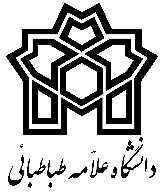 فرم درخواست  سمینار /پیش دفاع /دفاع  نهایی آنلاینمعاون محترم  آموزش و تحصیلات تکمیلی  دانشکده حقوق وعلوم سیاسیبا سلاماینجانب          دانشجوی رشته          مقطع  تحصیلی  کارشناسی ارشد/دکتری         با عنوان:  "                                                             " ، متقاضی جلسه   سمینار /پیش دفاع /دفاع نهایی رساله خود در تاریخ         وروز       ساعت          به صورت آنلاین و با حضور اعضای کمیته راهبردی و هیأت داوران هستم.امضای دانشجومشخصات دانشجومشخصات کمیته راهبردی و هیأت داورانتوجه: ارسال اسکن تأیید استاد راهنما برای حضور آنلاین سایر اعضای کمیته راهبردی و هیأت داوران، به همراه فرم ضروری است.آدرس ایمیل جهت ارسال :law political.thesis @ atu.ac.ir نام و نام خانوادگی: شماره دانشجویی: شماره دانشجویی: دانشکده: حقوق و علوم سیاسیرشته: شماره تماس دانشجو: نام و نام خانوادگیسمت در کمیته راهبریشماره تماساستاد راهنمااستاد مشاوراستاد مشاور استاد داور داخلیاستاد داور  داخلی استاد داور خارجی 